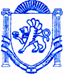 	  РЕСПУБЛІКА КРИМ	РЕСПУБЛИКА КРЫМ	КЪЫРЫМ ДЖУМХУРИЕТИБАХЧИСАРАЙСЬКИЙ РАЙОН	                                     БАХЧИСАРАЙСКИЙ РАЙОН                               БАГЪЧАСАРАЙ  БОЛЮГИНИНЪ УГЛІВСЬКА СІЛЬСЬКА РАДА	                                УГЛОВСКИЙ СЕЛЬСКИЙ  СОВЕТ                               УГЛОВОЕ  КОЙ  ШУРАСЫРЕШЕНИЕ56-я сессия 1-го созыва«27» февраля 2018г.				№ 512О необходимости приобретения урндля установки на территорииУгловского сельского поселенияВ соответствии с Федеральным законом «Об общих принципах организации местного самоуправления в Российской Федерации» № 131 - ФЗ от 06.10.2003 года, Законом Республики Крым «Об основах местного самоуправления в Республике Крым» № 54-ЗРК от 08 августа 2014 года, Уставом муниципального образования Угловское сельское поселение Бахчисарайского района Республики Крым, на основании ходатайства МУП «Угловское КХ», протокола совместного заседания постоянных комиссий Угловского сельского совета от 27.02.2018 года, УГЛОВСКИЙ СЕЛЬСКИЙ СОВЕТ РЕШИЛ:1. Признать необходимым приобретение 10 (десяти) урн для установки на территории Угловского сельского поселения.Председателю Угловского сельского совета – главе администрации Угловского сельского поселения заключить договор на приобретение 10 (десяти) урн для установки на территории Угловского сельского поселения.Источником финансирования считать собственные средства бюджета Угловского сельского поселения.Настоящее Решение подлежит обнародованию на информационном стенде администрации Угловского сельского поселения и дополнительно на официальном сайте Угловского сельского совета (www.угловскийсовет.рф) и вступает в силу с момента его подписания.Председатель Угловского сельского совета –глава администрации Угловского сельского поселения                                                                    Н.Н. Сосницкая